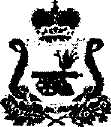 АДМИНИСТРАЦИЯ ИЗДЕШКОВСКОГО СЕЛЬСКОГО ПОСЕЛЕНИЯ САФОНОВСКОГО РАЙОНА СМОЛЕНСКОЙ ОБЛАСТИПОСТАНОВЛЕНИЕот 09.04.2019г № 6О внесении изменений в Положениео комиссии по соблюдению требованийк служебному поведению муниципальныхслужащих Администрации Издешковскогосельского поселения Сафоновского района Смоленской области и урегулированию конфликта интересов	В соответствии с Федеральным законом от 25 декабря 2008 г. № 273-ФЗ «О противодействии коррупции», Федеральным законом от 02 марта 2007 года № 25-ФЗ « О муниципальной службе в Российской Федерации», Указом Президента Российской Федерации от 22 декабря 2015 года № 650 «О порядке сообщения лицами, замещающие отдельные государственные должности  Российской Федерации, должности федеральной государственной службы, и иными лицами о возникновении личной заинтересованности при исполнении должностных обязанностей, которая приводит или может привести к конфликту интересов, и о внесении изменений в некоторые акты Президента Российской Федерации, Администрация Издешковского сельского поселения Сафоновского района Смоленской области ПОСТАНОВЛЯЕТ1. Внести в Положение о комиссии по соблюдению требований к служебному поведению муниципальных служащих Администрации Издешковского сельского поселения Сафоновского района  Смоленской области и урегулированию  конфликта интересов, утвержденное постановлением Администрации Издешковского сельского поселения Сафоновского района  Смоленской области от 05.10.2016 г. №56 следующие изменения:-абзац 2 подпункта «б» пункта 13 изложить в следующей редакции:«- обращение гражданина о даче согласия на замещение на условиях трудового договора должности в организации и (или) на выполнение в данной организации работ (оказание данной организации услуг) на условиях гражданско-правового договора, если отдельные функции муниципального (административного) управления данной организацией входили в его должностные (служебные) обязанности, а так же проинформировать гражданина о принятом решении».2. Настоящее постановление является неотъемлемой частью постановления Издешковского сельского поселения Сафоновского района  Смоленской области от 05.10.2016 г. №56Глава муниципального образованияИздешковского сельского поселения Сафоновского  районаСмоленской области                                                                       Н.В.Ладина                                                  